Муниципальное бюджетное дошкольное образовательное учреждение Ковылкинский  детский сад «Колосок»РАССМОТРЕНО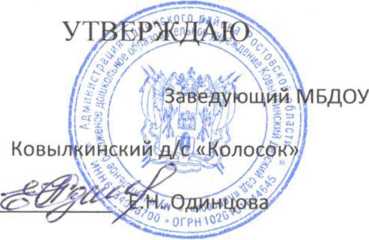 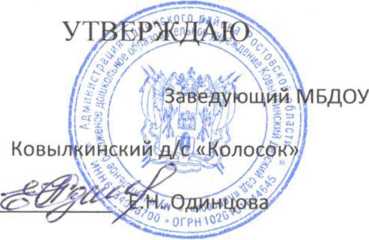 На педагогическом Совете МБДОУ Ковылкинский д/с «Колосок» протокол от 28.08.2019г Рабочая программаПо изобразительной деятельности в детском саду (Т.С.Комарова) в рамках реализации программы« От рождения до школы»под ред. Н.Е. Вераксы, Т.С. Комаровой,М.А.Васильевой.( лепка)Младшая разновозрастная группа	Авторы составители:Воспитатель  группы: Сердюк  Л.В.                                               х. Ковылкин                                                               2019г.Пояснительная запискаНормативные основания программы:Программа по изобразительной деятельности в детском саду (далее - Программа) разработана в соответствии со следующими нормативно- правовыми документами, регламентирующими деятельность МБДОУ:      1.   Федеральный закон Российской Федерации от 29 декабря 2012 г. N 273-ФЗ "Об образовании в Российской Федерации", 2.  Федеральный государственный образовательный стандарт дошкольного образования" (Приказ Министерства образования и науки РФ от 17 октября 2013 г. № 1155), 3.  Порядок организации и осуществления образовательной деятельности по основным общеобразовательным программам - образовательным программам дошкольного образования (Приказ Министерства образования и науки Российской Федерации от 30 августа 2013 г. № 1014),             4.СанПиН 2.4.1.3049-135. Лицензия на право ведения образовательной деятельности 6. Устав МБДОУ 7. Образовательной программы МБДОУ.Направленность: Художественно-эстетическое развитие. (Изобразительная деятельность в детском саду - лепка)Цель программы: воспитание интереса к художественно-творческой деятельности,  развитие детского художественного творчества, интереса к самостоятельной творческой деятельности; удовлетворение потребности детей в самовыражении.Задачи: Развивать эстетическое восприятие; обращать внимание детей на красоту окружающих предметов (игрушки), объектов природы (растения, животные), вызывать чувство радости.   Учить  при помощи лепки изображать простые предметы и явления, передавая их образную выразительность.   Включать в процесс обследования предмета движения обеих рук по предмету, охватывание его руками.   Вызывать положительный эмоциональный отклик на красоту природы, произведения искусства (книжные иллюстрации, изделия народных промыслов, предметы быта, одежда).   Учить создавать как индивидуальные, так и коллективные композиции в лепке.   Лепка. Формировать интерес к лепке. Закреплять представления о свойствах глины, пластилина, пластической массы и способах лепки.   Учить раскатывать комочки прямыми и круговыми движениями, соединять концы получившейся палочки, сплющивать шар, сминая его ладонями обеих рук. Побуждать детей украшать вылепленные предметы, используя палочку с заточенным концом; учить создавать предметы, состоящие из 2–3 частей, соединяя их путем прижимания друг к другу.   Закреплять умение аккуратно пользоваться глиной, класть комочки и вылепленные предметы на дощечку.   Учить детей лепить несложные предметы, состоящие из нескольких частей (неваляшка, цыпленок, пирамидка и др.). Предлагать объединять вылепленные фигурки в коллективную композицию (неваляшки водят хоровод, яблоки лежат на тарелке и др.). Вызывать радость от восприятия результата общей работы.Формы организации образовательной области Художественно-эстетическое развитие. (Изобразительная деятельность в детском саду- лепка)Основная форма работы - обучение детей на занятиях,Фронтальная (групповая) форма,По подгруппам,Игровая форма,Индивидуальная,Развивающие игры,Творческие заданияИнтегрированная форма обучения.Здоровьсберегающие  технологии используемые в программеФизкультурно-оздоровительные технологии;Технологии обеспечения социально-психологического благополучия ребенка;Здоровье сбережения и здоровье обогащения педагогов дошкольного образования;К ним относятся:Облегченная одежда детей в группе;Организация санитарно-эпидемиологического режима и создание гигиенических условий жизнедеятельности детей на занятиях; Обеспечение психологической безопасности детей во время их пребывания на занятии;Учитываются возрастные и индивидуальные особенности состояния здоровья и развития ребенка;Дыхательная гимнастика;Пальчиковая гимнастика;Гимнастика для глаз;Психогимнастика;Соблюдение мер по предупреждению травматизма;Физминутки.Условия реализации:  Объём. Данная программа рассчитана  на 36часов (академических) 1 занятие через неделю  по 10 минут.Специальным образом, созданная предметно-пространственная среда в группе, организованная в виде разграниченных зон (центров), оснащенная развивающими материалами; организация образовательного процесса предполагает проведение фронтальных занятия 1 раз в неделю по 10 минут;совместную деятельность педагога с детьми;самостоятельную деятельность детей;проведение занятий с  использованием ИКТконструктивное взаимодействие с семьей.В случае форс-мажорных обстоятельств (нет электричества, воды и др) программа реализуется в совместной деятельности..Ожидаемые результаты:умеет отделять от большого куска глины небольшие комочки, раскатывать их прямыми и круговыми движениями ладоней, пытается в лепке изображать простые предметы, передавая их образную выразительность; умеет занимать себя самостоятельной художественной деятельностью,испытывает положительные эмоции от познавательно-исследовательской и продуктивной деятельности.создает изображения предметов из готовых фигур, умеет аккуратно использовать материалы, участвует в разговорах во время рассматривания предметов,-	адекватно реагирует на замечания и предложения взрослого-  умеет аккуратно использовать материалы, - пытается изображать простые предметы, передавая их образную выразительность,-  различает предметы, имеющие углы и круглую формуМатериал: методическая литература, дидактически–наглядный материал, рабочие тетради, ИКСодержание программыУчебно-тематическое планирование.Учитывая адаптационный период, занятия проводятся с 8 сентября.III. Методическое обеспечениеЛитература:Методические пособия.Т.С.Комарова. Изобразительная деятельность в детском саду.  Младшая группа. М.: Мозаика-Синтез, 2014г. «От рождения до школы». Примерная общеобразовательная программа дошкольного образования / Под ред. Н.Е.Вераксы, Т.С.Васильевой. -2е издание исправленное..-М. Мозаика-Синтез, 2014..Наглядно – дидактические пособия.Серия « Искусство – детям»: « Городецкая роспись», «Дымковская игрушка», «Гжель», «Хохломская роспись».ДатаФормы работыОбъём вчасахПримечание.08.09.19г. Лепка. Тема2. «Знакомство с глиной, пластилином», стр. 46. Т.С.Комарова.1 час15.09.19г. Лепка. Тема2. «Знакомство с глиной, пластилином», стр. 46. Т.С.Комарова.1 час22.09.19г.Лепка Тема 4. «Палочки», стр.47. Т.С.Комарова.1 час29.09.19г.Лепка Тема 4. «Палочки», стр.47. Т.С.Комарова.1 час06.10.19г.Лепка Тема 7. «Разные цветные мелки», стр.48-49. Т.С.Комарова Т.С.Комарова..1 час13.10.19г.Лепка Тема 7. «Разные цветные мелки», стр.48-49. Т.С.Комарова Т.С.Комарова..1 час20.10.19г.Лепка Тема 9. «Бублики», стр.51.1 час27.10.19г.Лепка Тема 9. «Бублики», стр.51.1 час03.11.19г.Лепка Тема 15. «Колобок», стр.55-56. Т.С.Комарова.1 час10.11.19г.Лепка Тема 15. «Колобок», стр.55-56. Т.С.Комарова.1 час17.11.19г.Лепка Тема 17. «Подарок любимому щенку», стр57. Т.С.Комарова.1 час24.11.19г.Лепка Тема 17. «Подарок любимому щенку», стр57. Т.С.Комарова.1 час01.12.19г.Лепка Тема19. «Лепка по замыслу», стр.58. Т.С.Комарова.1 час08.12.19г.Лепка Тема19. «Лепка по замыслу», стр.58. Т.С.Комарова.1 час15.12.19г.Лепка Тема 23. «Крендельки», стр.61. Т.С.Комарова.1 час22.12.19г.Лепка Тема 23. «Крендельки», стр.61. Т.С.Комарова.1 час29.12.19г.Лепка Тема 26. «Пряники», стр.63. Т.С.Комарова.1 час12.01.20г.Лепка Тема 26. «Пряники», стр.63. Т.С.Комарова.1 час19.01.20г.Лепка Тема 30. «Печенье», стр.66. Т.С.Комарова.1 час26.01.20г.Лепка Тема 30. «Печенье», стр.66. Т.С.Комарова.1 час02.02.20г.Лепка Тема 32. «Лепешки большие и маленькие», стр.67-68. Т.С.Комарова.1 час09.02.20г.Лепка Тема 32. «Лепешки большие и маленькие», стр.67-68. Т.С.Комарова.1 час16.02.20г.Лепка Тема 55. «Самолеты стоят на аэродроме», стр.82. Т.С.Комарова.1 час23.02.20г.Лепка Тема 55. «Самолеты стоят на аэродроме», стр.82. Т.С.Комарова.1 час02.03.20г.Лепка Тема63. «Неваляшка», стр.87. Т.С.Комарова.1 час09.03.20г.Лепка Тема63. «Неваляшка», стр.87. Т.С.Комарова.1 час16.03.20г.Лепка Тема 66. «Угощение для мишек, кукол, зайчиков», стр.89-90. Т.С.Комарова.1 час23.03.20г.Лепка Тема 66. «Угощение для мишек, кукол, зайчиков», стр.89-90. Т.С.Комарова.1 час30.03.20г.Лепка Тема 71. «Наш игрушечный зоопарк- коллективная работа», стр.92-93. Т.С.Комарова.1 час06.04.20г.Лепка Тема 71. «Наш игрушечный зоопарк- коллективная работа», стр.92-93. Т.С.Комарова.1 час13.04.20г.Лепка Тема74. «Красивая птичка» -по дымковской игрушке. стр.94-95. Т.С.Комарова.1 час20.04.20г.Лепка Тема74. «Красивая птичка» -по дымковской игрушке. стр.94-95. Т.С.Комарова.1 час27.04.20г.Лепка Тема 77. «Миски трех медведей», стр96-97. Т.С.Комарова.1 час18.05.20г.Лепка Тема 77. «Миски трех медведей», стр96-97. Т.С.Комарова.1 час25.05.20г.Лепка Тема 89. «Вылепи какое хочешь животное», стр.104. Т.С.Комарова.1 часИтого36 часов